Summary of Legislation: The proposed legislation would require the Municipal Drug Strategy Advisory Council, a council established by Local Law 48 of 2017 and comprised of health care professionals, advocates, and persons suffering from substance misuse disorder, to include in its biennial report the number of opioid overdose reversal drugs that are distributed to City agencies. Effective Date: This local law would take effect immediately and would expire and be deemed repealed on the same date local law number 48 for the year 2017 expires and is deemed repealed.Fiscal Year In Which Full Fiscal Impact Anticipated: Fiscal 2019Fiscal Impact Statement:Impact on Revenues: It is anticipated that this legislation would not affect revenues.Impact on Expenditures: It is anticipated that there would be no impact on expenditures resulting from the enactment of Proposed Intro. 669-A because the Municipal Drug Strategy Advisory Council and the relevant City agencies would utilize existing resources to fulfill the reporting requirements.  Source of Funds To Cover Estimated Costs: N/ASource of Information: 	New York City Council Finance DivisionEstimate Prepared By: 	Jeanette Merrill, Financial AnalystEstimate Reviewed By:	Nathan Toth, Deputy Director, NYC Council Finance Division Crilhien R. Francisco, Unit Head, NYC Council Finance Division Rebecca Chasan, Counsel, NYC Council Finance DivisionLegislative History: This legislation was considered as a preconsidered introduction by the Committee on Mental Health, Disabilities and Addiction and the Committee on General Welfare at a joint hearing held on February 27, 2018. The legislation was introduced to the full Council on March 7, 2018 as Intro. 669 and referred to the Committee on Mental Health, Disabilities and Addiction. The legislation was subsequently amended and the amended version, Proposed Intro. 669-A, will be considered by the Committee on Mental Health, Disabilities and Addiction on June 5, 2018. Upon successful vote by the Committee on Mental Health, Disabilities and Addiction, Proposed Intro. No. 669-A will be submitted to the full Council for a vote on June 7, 2018.Date Prepared: June 4, 2018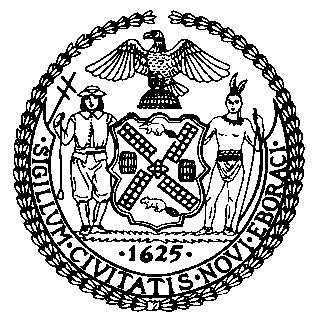 The Council of the City of New YorkFinance DivisionLatonia Mckinney, DirectorFiscal Impact StatementProposed Intro. No:  669-ACommittee: Mental Health, Disabilities and AddictionTitle: A local law to amend the administrative code of the city of New York, in relation to requiring the municipal drug strategy advisory council to report on opioid antagonist distribution.Sponsor(S): Council Members Torres and HoldenEffective FY19FY Succeeding Effective FY20Full Fiscal Impact FY19Revenues$0$0$0Expenditures$0$0$0Net$0$0$0